Scenariusz nr 13 - Ćwiczenia wymowy głosek „z, ż”  Ćwiczenia  oddechowe:„Kwadrat oddechowy”.Pokaż dziecku, jak wygląda kwadrat (długość boku: ok. 40 cm). Następnie ćwiczycie pokazywanie palcem kolejnych boków i oddychanie:pierwszy bok – wstrzymanie powietrza,drugi bok – wciągnięcie powietrza nosem (wdech),trzeci bok – ponowne wstrzymanie powietrza,czwarty bok – wydech.Powtarzamy 2 – 3 razy.„Dmuchawce”. Dmuchnij tak mocno, aby wszystkie spadochroniki  spadły z dmuchawca .Ćwiczenia artykulacyjne „Wąż” – opowiadanie        Wąż spał smacznie w swojej jaskini (język leży płasko na dnie jamy ustnej). Kiedy mocniej zaświeciło słońce, zaczął się wiercić (dziecko porusza czubkiem języka za dolnymi zębami). Obudził się, podniósł (dotyka językiem do dziąseł za górnymi zębami) i rozejrzał dookoła (oblizuje górne i dolne zęby od strony wewnętrznej). Chciał wyślizgnąć się ze swojej jaskini (dziecko przeciska język między zbliżonymi do siebie zębami), ale okazało się, że przejście zablokował duży kamień (przy złączonych zębach rozchyla i łączy wargi). Po kilku próbach udało się ominąć przeszkodę. Wąż wyszedł na zalaną słońcem polanę (wysuwa język daleko do przodu). Zatańczył uradowany (dziecko rozchyla usta jak przy uśmiechu, oblizuje wargi ruchem okrężnym) i zasyczał głośno (wymawia sss...).Ćwiczenia wymowy głosek „z, ż”   „Połączenia wyrazowe”. Zaznacz (z) na niebiesko a (ż/rz) na czerwono            i przeczytaj starannie.- wazon żonkili- zwiędłe róże- brązowa filiżanka- żółty mazak- kawa zbożowa- zapłakana Żaneta- przydrożna niezapominajka Narysuj obrazki:- brzoza          - drzazga          - zderzak          - zwierzę         - zamrażarkaKarta pracyPołącz obrazek z odpowiednią głoską.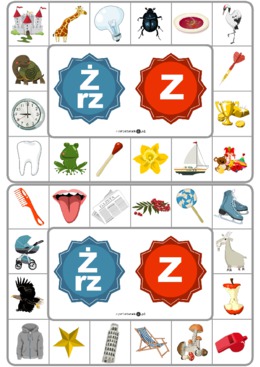 